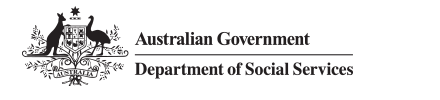 Translated ScriptMore information and supportFor more information, support, and help managing your account, call Services Australia on 1800 252 604 or visit the Services Australia website at servicesaustralia.gov.au/smartcardNote: The following information in this section is currently only available in some languages. Translations in additional languages will be added to the website as they become available.call the TCU Customer Service Centre on 1800 828 232 if you have a TCU SmartCardgo to the Department of Social Services website at dss.gov.au/supportservices.Services Australia can also help you with how your enhanced Income Management account and SmartCard work.This includes:how to use self serviceways you can pay for things, including direct debit and BPAYhelp with watching videos online about the SmartCard.